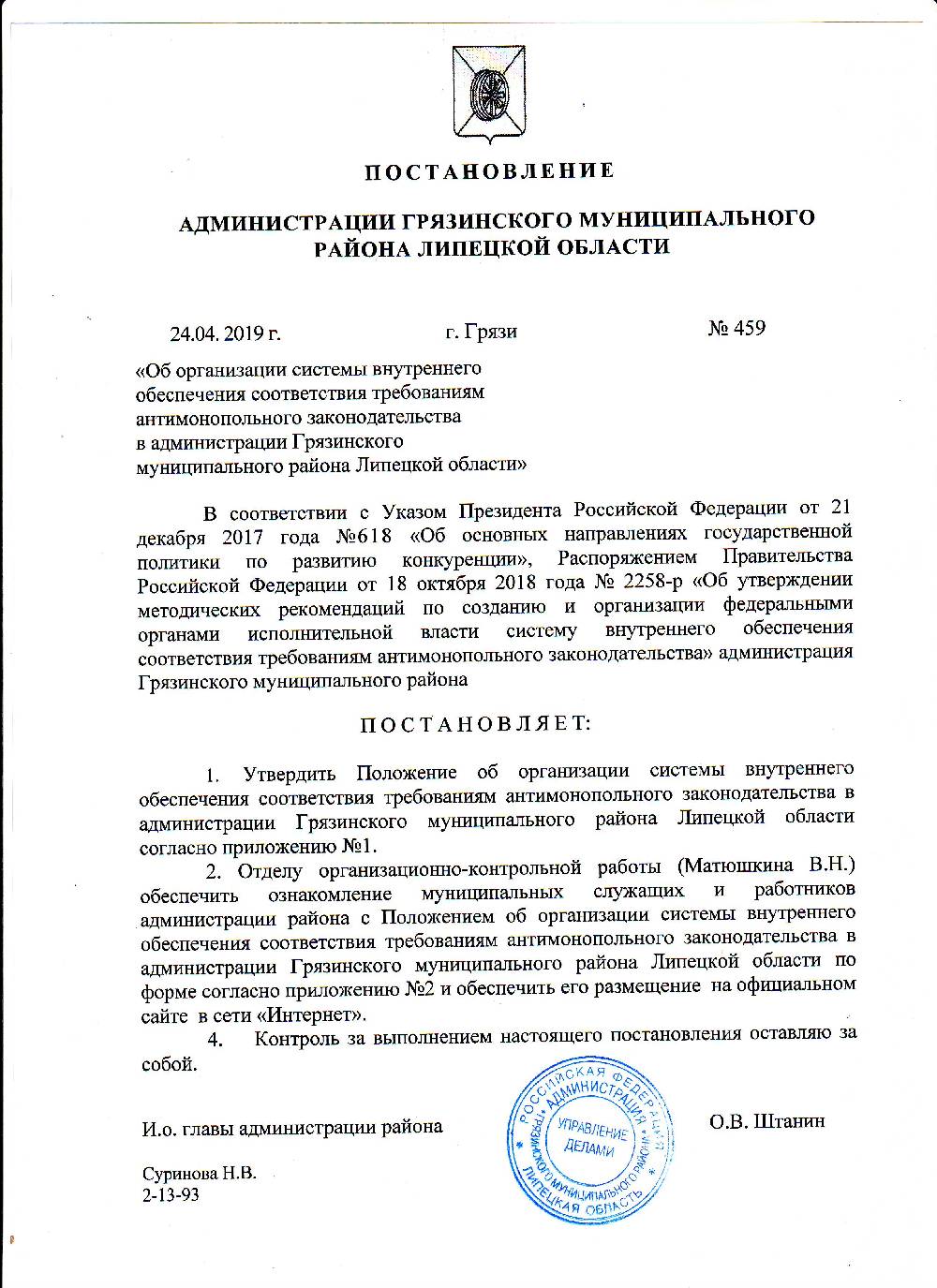                                            Приложение № 1к постановлению администрации района от________________2019г. №________Положениеоб организации системы внутреннего обеспечениятребованиям антимонопольного законодательствав администрации Грязинского муниципального района Липецкой области1. Общие положения1.1. Положение об организации системы внутреннего обеспечения соответствия требованиям антимонопольного законодательства в администрации Грязинского муниципального района  (далее - Положение) разработано во исполнение Указа Президента Российской Федерации от 21 декабря 2017 года № 618 "Об основных направлениях государственной политики по развитию конкуренции", Федерального закона от 26 июля 2006 года № 135-ФЗ «О защите конкуренции», распоряжения Правительства Российской Федерации от 18 октября 2018 года № 2258-р «Об утверждении методических рекомендаций по созданию и организации федеральными органами исполнительной власти системы внутреннего обеспечения соответствия требованиям антимонопольного законодательства» и определяет порядок внутреннего обеспечения соответствия требованиям антимонопольного законодательства в администрации Грязинского муниципального района.1.2.  Для целей Положения используются следующие понятия:"антимонопольное законодательство" - законодательство, основывающееся на Конституции Российской Федерации, Гражданском кодексе Российской Федерации и состоящее из Федерального закона "О защите конкуренции", иных федеральных законов, регулирующих отношения, связанные с защитой конкуренции, в том числе с предупреждением и пресечением монополистической деятельности и недобросовестной конкуренции, в которых участвуют федеральные органы исполнительной власти, органы государственной власти субъектов Российской Федерации, органы местного самоуправления, иные осуществляющие функции указанных органов организации, а также государственные внебюджетные фонды, Центральный банк Российской Федерации, российские юридические лица и иностранные юридические лица, физические лица, в том числе индивидуальные предприниматели;"антимонопольный комплаенс" - совокупность правовых и организационных мер, направленных на соблюдение требований антимонопольного законодательства и предупреждение его нарушения;"антимонопольный орган" - федеральный антимонопольный орган и его территориальные органы;"доклад об антимонопольном комплаенсе" - документ, содержащий информацию об организации и функционировании антимонопольного комплаенса в администрации муниципального образования;"коллегиальный орган" - совещательный орган, осуществляющий оценку эффективности антимонопольного комплаенса;"нарушение антимонопольного законодательства" - недопущение, ограничение, устранение конкуренции;"риски нарушения антимонопольного законодательства" - сочетание вероятности и последствий наступления неблагоприятных событий в виде ограничения, устранения или недопущения конкуренции;"уполномоченный орган" – структурное подразделение администрации района, осуществляющее внедрение и контроль за исполнением в администрации Грязинского муниципального района  антимонопольного комплаенса1.3. Цели антимонопольного комплаенса:а) обеспечение соответствия деятельности администрации Грязинского муниципального района требованиям антимонопольного законодательства;б) профилактика нарушения требований антимонопольного законодательства в деятельности администрации Грязинского муниципального района . в) повышения уровня правовой культуры в администрации района1.4. Задачи антимонопольного комплаенса:а) выявление рисков нарушений антимонопольного законодательства;б) управление рисками нарушения антимонопольного законодательства;в) контроль соответствия деятельности Администрации Грязинского муниципального района требованиям антимонопольного законодательства;г) оценка эффективности функционирования в Администрации Грязинского муниципального района антимонопольного комплаенса. 	1.5. Принципы антимонопольного комплаенса:а) заинтересованность Администрации Грязинского муниципального района  в эффективности функционирования антимонопольного комплаенса;б) регулярность оценки рисков нарушения антимонопольного законодательства;в) обеспечение информационной      открытости        функционирования вАдминистрации Грязинского муниципального района  антимонопольного комплаенса;г) непрерывность функционирования антимонопольного комплаенса в Администрации Грязинского муниципального района;д) совершенствование антимонопольного комплаенса.                                      2. Организация антимонопольного комплаенса2.1. Общий контроль организации антимонопольного комплаенса и обеспечения его функционирования осуществляется Главой администрации муниципального района, который:а) вводит в действие акт  об антимонопольного комплаенсе, а также принимает внутренние документы, регламентирующие реализацию антимонопольного комплаенса;б) применяет предусмотренные законодательством Российской Федерации меры ответственности за нарушение муниципальными служащими Администрации Грязинского муниципального района правил антимонопольного комплаенса;в) рассматривает материалы, отчеты и результаты периодических оценок эффективности функционирования антимонопольного комплаенса и принимает меры, направленные на устранение выявленных недостатков.д)утверждает ключевые показатели эффективности антимонопольного комплаенса;е)подписывает	доклад об	антимонопольном комплаенсе, утверждаемыйколлегиальным органом.ж) осуществляет контроль за устранением выявленных недостатков антимонопольного комплаенса.2.2 В целях организации и функционирования антимонопольного комплаенса определяется уполномоченное подразделение  в соответствии с организационной структурой, штатной численностью и характером деятельности .Функции уполномоченного подразделения  связанные с организацией и функционированием антимонопольного копмлаенса  распределяются  между структурными подразделениями администрации Грязинского муниципального района: комитетом комплексного социально-экономического  развития территории(далее комитет КСЭРТ, управлением экономики, контроля  и регулирования закупок, аналитико-правововым отделом, отделом организационно-контрольной работы.  (далее — уполномоченные органы).2.3. К компетенции отдела организационно-контрольной работы совместно с аналитико-правовым  относятся следующие функции:а) подготовка и представление Главе муниципального района акта о внесении изменений в антимонопольный комплаенс, также муниципальных правовых актов администрации, регламентирующих процедуры антимонопольного комплаенса;б) обобщение информации, поступившей от структурных подразделений Администрации Грязинского муниципального района, подготовка сводных отчетов и результатов оценки эффективности организации и функционирования антимонопольного комплаенса, представление их Главе муниципального района;в) обобщение информации, поступившей от структурных подразделений Администрации Грязинского муниципального района, касающейся выявления рисков нарушения антимонопольного законодательства, учета обстоятельств, связанных с рисками нарушения антимонопольного законодательства, определения вероятности возникновения рисков нарушения антимонопольного законодательства;г) обобщение информации, поступившей от структурных подразделений Администрации Грязинского муниципального района, о внутренних документах, которые могут повлечь нарушение антимонопольного законодательства, представление ее Главе муниципального района;д) организация взаимодействия с структурными подразделениями Администрации Грязинского муниципального района по вопросам, связанным с антимонопольным комплаенсом.2.4. К полномочиям структурных подразделений Администрации Грязинского муниципального района  относятся следующие функции:а) взаимодействие с антимонопольным органом и организация содействия ему в части, касающейся вопросов, связанных с проводимыми проверками. 	2.5. К полномочиям отдела организационно-контрольной работы Администрации Грязинского муниципального района относится функция по выявлению конфликта интересов в  деятельности муниципальных служащих и структурных подразделениях Администрации Грязинского муниципального района, разработка предложений по их исключению. 	2.6. Организация и обеспечение проведения проверок, связанных с функционированием антимонопольного комплаенса, осуществляется в соответствии с законодательством Российской Федерации о муниципальной службе и о противодействии коррупции. 2.7. Функции коллегиального органа, осуществляющего оценку эффективности организации и функционирования антимонопольного комплаенса возлагаются на Комиссию администрации Грязинского муниципального района по соблюдению требований к служебному поведению муниципальных служащих и урегулированию конфликтов интересов. 2.8. К функциям коллегиального органа относятся:а) рассмотрение и оценка мероприятий Администрации Грязинского муниципального района в части, касающейся функционирования антимонопольного комплаенса;б) рассмотрение и утверждение доклада об антимонопольном комплаенсе.3. Выявление и оценка рисков нарушения антимонопольного законодательства3.1. В целях выявления рисков нарушения антимонопольного законодательства структурными подразделениями  Администрации Грязинского муниципального района в части своей компетенции на регулярной основе проводятся следующие мероприятия и результаты их реализации для обобщения и контроля направляются в отдел аналитико-правовой работы:а) анализ выявленных нарушений антимонопольного законодательства в деятельности Администрации Грязинского муниципального района  за предыдущие 3 года (наличие предостережений, предупреждений, штрафов, жалоб, возбужденных дел);б) анализ нормативных правовых актов Администрации Грязинского муниципального района;в) анализ проектов нормативных правовых актов Администрации Грязинского муниципального района;г) мониторинг и анализ практики применения в Администрации Грязинского муниципального района антимонопольного законодательства;д) проведение систематической оценки эффективности разработанных и реализуемых мероприятий по снижению рисков нарушения антимонопольного законодательства.3.2. При проведении (не реже 1 раза в год) структурными подразделениями Администрации Грязинского муниципального района в части своей компетенции анализа выявленных нарушений антимонопольного законодательства за предыдущие 3 года (наличие предостережений, предупреждений, штрафов, жалоб, возбужденных дел) реализуются следующие мероприятия, а результаты их реализации для обобщения и контроля направляются в комитет  КСЭРТ: а) сведения о наличии нарушений антимонопольного законодательства;б) составления перечня нарушений антимонопольного законодательства, который содержит классифицированные по полномочиям в сферах деятельности Администрации Грязинского муниципального района сведения о выявленных за последние 3 года о нарушениях антимонопольного законодательства (отдельно по каждому нарушению) и информацию о нарушении (указание нарушенной нормы антимонопольного законодательства, краткое изложение сути нарушения, указание последствий нарушения антимонопольного законодательства и результата рассмотрения нарушения антимонопольным органом), позицию антимонопольного органа, сведения о мерах по устранению нарушения, а также о мерах, направленных на недопущение повторения нарушения.             3.3. При проведении (не реже одного раза в год) стуктурными подразделениями совместно с аналитико-правовым отделом  анализа нормативных правовых актов по направлению их деятельности   реализуются следующие мероприятия:а)	разработка и размещение на официальном сайте администрации Грязинского муниципального района исчерпывающего перечня нормативных правовых актов администрации Грязинского муниципального района (далее - перечень актов) с приложением к перечню актов текстов таких актов, за исключением актов, содержащих сведения, относящиеся к охраняемой законом тайне.б)	размещение на официальном сайте администрации Грязинского муниципального района уведомления о начале сбора замечаний и предложений организаций и граждан по перечню актов (далее - Уведомление) согласно Приложению 1 (Форма 1) в целях проведения публичных консультаций.Одновременно с размещением на официальном сайте администрации Грязинского муниципального района уведомления, структурными подразделениями  извещаются по электронной почте о начале сбора замечаний и предложений следующие предполагаемые участники:заинтересованные органы местного самоуправленияиные организации.Срок проведения публичных консультаций определяется структурными  подразделениями   самостоятельно, который не может быть менее 30 рабочих дней со дня размещения на официальном сайте   администрации Грязинского муниципального района уведомления.в)	осуществление сбора и проведение анализа представленных замечаний и предложений организаций и граждан по перечню актов.г)	представление главе  администрации Грязинского муниципального района сводного доклада с обоснованием целесообразности (нецелесообразности) внесения изменений в нормативные правовые акты  в течении 10 рабочих дней со дня окончания срока проведения публичных консультаций. администрации Грязинского муниципального района3.4 При проведении структурными подразделениями совместно с аналитико-правовым отделом анализа проектов нормативных правовых актов по направлению их деятельности реализуются следующие мероприятия:а)	размещение на официальном сайте администрации Грязинского муниципального района  проекта нормативного правового акта с необходимым обоснованием реализации предлагаемых решений, в том числе их влияния на конкуренцию.б)	размещение на официальном сайте администрации Грязинского муниципального района  уведомления о начале сбора замечаний и предложений организаций и граждан по проекту нормативного правового акта, (далее - Уведомление) согласно Приложению 1 (Форма 2) в целях проведения публичных консультаций.Одновременно с размещением на официальном сайте администрации Грязинского муниципального района уведомления, уполномоченным подразделением  извещаются по электронной почте о начале сбора замечаний и предложений следующие предполагаемые участники:заинтересованные органы местного самоуправленияиные организации.Срок проведения публичных консультаций определяется структурным подразделением  самостоятельно, который не может быть менее 7 рабочих дней со дня размещения на официальном сайте администрации Грязинского муниципального района Уведомления.По итогам рассмотрения полученных предложений и замечаний по проекту нормативного правового акта подготавливается справка о выявлении (отсутствии) в проекте нормативного акта положений, противоречащих антимонопольному законодательству. 3.5 Аналитико-правовой отдел Администрации Грязинского муниципального района обеспечивает предоставление комитету КСЭРТ информации о целесообразности (нецелесообразности) внесения изменений в нормативные правовые акты Администрации Грязинского муниципального района для подготовки сводного доклада и представления его Главе администрации Грязинского муниципального района.  	3.6. При проведении мониторинга и анализа практики применения антимонопольного законодательства в Администрации Грязинского муниципального района комитетом КСЭРТ совместно со структурными подразделениями Администрации Грязинского муниципального района, ответственными за осуществление закупок товаров, работ, услуг, приватизацию муниципального имущества, распоряжение земельными участками, выдачу разрешительных документов в соответствии с Градостроительным кодексом Российской Федерации, участвующих в осуществлении муниципальной контрольной деятельности при исполнении Федерального закона от 26 декабря 2008 года №294-ФЗ «О защите прав юридических лиц и индивидуальных предпринимателей» при осуществлении муниципального контроля, участвующих в организации пассажирских перевозок в рамках Федерального закона от 13 июля 2015 года № 220-ФЗ «Об организации регулярных перевозок пассажиров и багажа автомобильным транспортом и городским наземным электрическим транспортом и о внесении изменений в законодательные акты Российской Федерации», участвующих в выявлении конфликта интересов и анализе внутренних документов, реализуются следующие мероприятия:а) осуществление на постоянной основе сбора сведений о правоприменительной практике в Администрации Грязинского муниципального района;б) подготовка по итогам сбора информации аналитической справки об изменениях и основных аспектах правоприменительной практики в Администрации Грязинского муниципального района;в) проведение (не реже одного раза в год) рабочих совещаний по обсуждению результатов правоприменительной практики в Администрации Грязинского муниципального района. 	3.7. При выявлении рисков нарушения антимонопольного законодательства структурными подразделениями Администрации Грязинского муниципального района проводится оценка таких рисков с учетом следующих показателей:а) отрицательное влияние на отношение институтов гражданского общества к деятельности Администрации Грязинского муниципального района по развитию конкуренции;б) выдача предупреждений о прекращении действий (бездействия), которые содержат признаки нарушения антимонопольного законодательства;в) возбуждение дела о нарушении антимонопольного законодательства;г) привлечение к административной ответственности в виде наложения штрафов на должностных лиц или в виде их дисквалификации. 3.8. Выявляемые риски нарушения антимонопольного законодательства распределяются комитетом КСЭРТ по уровням, согласно Приложению 2.. 3.9. На основе проведенной оценки рисков нарушения антимонопольного законодательства структурными подразделениями Администрации Грязинского муниципального района в части своей компетенции составляется описание рисков (карта комплаенс-рисков), в которое также включается оценка причин и описание условий возникновения рисков, согласно приложению № 3 к Положению. 3.10. Информация о выявлении и оценке рисков нарушения антимонопольного законодательства включается в доклад об антимонопольном комплаенсе.4. План мероприятий ("дорожная карта") по снижению комплаенс-рисков Администрации Грязинского муниципального района4.1. В целях снижения комплаенс-рисков комитетом КСЭРТ, управлением экономики,контроля и регулирования закупок совместно с  структурными подразделениями Администрации Грязинского муниципального района в части своей компетенции ежегодно разрабатывается план мероприятий ("дорожная карта") по снижению комплаенс-рисков администрации (приложение 4). 4.2. Комитет КСЭРТ, управление экономики, контроля и регулирования закупок совместно с структурными подразделениями Администрации Грязинского муниципального района осуществляют мониторинг исполнения мероприятий по снижению рисков нарушения антимонопольного законодательства.4.3. Информация об исполнении плана мероприятий ("дорожной карты") по снижению комплаенс-рисков администрации подлежит включению в доклад об антимонопольном комплаенсе.                  5. Оценка эффективности функционирования в администрации                антимонопольного комплаенса5.1. В целях оценки эффективности функционирования в администрации Грязинского муниципального района антимонопольного комплаенса устанавливаются ключевые показатели. Перечень и критерии их оценки определены в Методике расчета ключевых показателей эффективности функционирования антимонопольного комплаенса в администрации  Грязинского  муниципального района, согласно Приложению 5.5.2. Оценка достижения ключевых показателей эффективности антимонопольного комплаенса в Администрации Грязинского муниципального района проводится управлением экономики, контроля  и регулирования закупок  не реже 1 раза в год.5.3. Информация о достижении ключевых показателей эффективности функционирования антимонопольного комплаенса в Администрации Грязинского муниципального района включается в доклад об антимонопольном комплаенсе.                             6. Доклад об антимонопольном комплаенсе6.1. Доклад об антимонопольном комплаенсе содержит следующую информацию:а) о результатах проведенной оценки рисков нарушения Администрации Грязинского муниципального района антимонопольного законодательства;б) об исполнении мероприятий по снижению рисков нарушения Администрации Грязинского муниципального района антимонопольного законодательства;в) о достижении ключевых показателей эффективности антимонопольного комплаенса. 6.2. Доклад об антимонопольном комплаенсе готовится комитетом КСЭРТ совместно с управлением экономики, контроля и регулирования закупок и рассматривается на заседаниях Комиссии, проводимых не реже 1 раза в год. 	6.3 Доклад об антимонопольном комплаенсе представляется комитетом КСЭРТ в коллегиальный орган на утверждение.            6.4 Доклад об антимонопольном комплаенсе, утвержденный коллегиальным органом, размещается на официальном сайте администрации Грязинского муниципального района и направляется главе администрации Грязинского муниципального района на утверждение.                                                                                                     Приложение №1                                                                                к Положению об организации внутреннего                                                                                обеспечения соответствия требованиям                                                                                антимонопольного законодательства в                                                                                деятельности администрации Грязинского                                                                                муниципального района Липецкой области                                                                                                     Форма №1                        Уведомление о проведении публичных консультаций в рамках анализа нормативных правовых актов на соответствие их антимонопольному законодательству                                                                                                        Форма №2Уведомление о проведении публичных консультаций в рамках анализа проекта нормативного   правового акта на соответствие его антимонопольному законодательству                                                                                                                Форма №3                              Анкета для участников публичных консультаций                                 Общие сведения о нормативном правовом акте                                                                                                Приложение №2                                                                                к Положению об организации внутреннего                                                                                обеспечения соответствия требованиям                                                                                антимонопольного законодательства в                                                                                деятельности администрации Грязинского                                                                                муниципального района Липецкой областиУровни рисковнарушения антимонопольного законодательства                                                                                               Приложение №3                                                                                к Положению об организации внутреннего                                                                                обеспечения соответствия требованиям                                                                                антимонопольного законодательства в                                                                                деятельности администрации Грязинского                                                                                муниципального района Липецкой области         КАРТА (ПАСПОРТ) КОМПЛАЕНС-РИСКОВ	                                                                                      Приложение №4                                                                                к Положению об организации внутреннего                                                                                обеспечения соответствия требованиям                                                                                антимонопольного законодательства в                                                                                деятельности администрации Грязинского                                                                                муниципального района Липецкой области	План мероприятий «дорожная карта» по снижению комплаенс-рисков 	год                                                                                                  Приложение №5                                                                                к Положению об организации внутреннего                                                                                обеспечения соответствия требованиям                                                                                антимонопольного законодательства в                                                                                деятельности администрации Грязинского                                                                                муниципального района Липецкой областиМетодика расчета ключевых показателей эффективности
функционирования в администрации района антимонопольного комплаенса1. Методика расчета КПЭ для администрации района в целом1.1. Ключевыми показателями эффективности антимонопольного комплаенса для администрации района в целом являются:а) коэффициент снижения количества нарушений антимонопольного законодательства со стороны администрации района (по сравнению с предыдущим годом);б) доля проектов нормативных правовых актов администрации района, в которых выявлены риски нарушения антимонопольного законодательства;в) доля нормативных правовых актов администрации района, в которых выявлены риски нарушения антимонопольного законодательства.1.2. Коэффициент снижения количества нарушений антимонопольного законодательства со стороны администрации района (по сравнению с предыдущим годом) рассчитывается по формуле:КСН =  КН 2017  , где                 КНопКСН - коэффициент снижения количества нарушений антимонопольного законодательства со стороны администрации района по сравнению с предыдущим годом;КН2017 - количество нарушений антимонопольного законодательства со стороны администрации района в предыдущем году;КНоп — количество нарушений антимонопольного законодательства со стороны администрации района в отчетном периоде.При расчете коэффициента снижения количества нарушений антимонопольного законодательства со стороны администрации района под нарушением антимонопольного законодательства со стороны администрации района понимаются:-           возбужденные антимонопольным органом в отношении администрации района антимонопольные дела;выданные антимонопольным органом администрации района предупреждения о прекращении действий (бездействия), об отмене или изменении актов, которые содержат признаки нарушения антимонопольного законодательства, либо об устранении причин и условий, способствовавших возникновению такого нарушения, и о принятии мер по устранению последствий такого нарушения;направленные антимонопольным органом администрации района предостережения о недопустимости совершения действий, которые могут привести к нарушению антимонопольного законодательства.1.3. Доля проектов нормативных правовых актов администрации района, в которых выявлены риски нарушения антимонопольного законодательства, рассчитывается по формуле:Дпнпа =  Кпнпа , где                     КНопДпнпа - доля проектов нормативных правовых актов администрации района, в которых выявлены риски нарушения антимонопольного законодательства;Кпнпа - количество проектов нормативных правовых актов администрации района, в которых данным органом выявлены риски нарушения антимонопольного законодательства (в отчетном периоде);КНоп - количество нормативных правовых актов администрации района, в которых антимонопольным органом выявлены нарушения антимонопольного законодательства (в отчетном периоде).1.4. Доля нормативных правовых актов администрации района, в которых выявлены риски нарушения антимонопольного законодательства, рассчитывается по формуле:Днпа =  Кнпа , где                 КНопДнпа — доля нормативных правовых актов администрации района, в которых выявлены риски нарушения антимонопольного законодательства;Кнпа - количество нормативных правовых актов администрации района, в которых данным органом выявлены риски нарушения антимонопольного законодательства (в отчетном периоде);КНоп - количество нормативных правовых актов администрации района, в которых антимонопольным органом выявлены нарушения антимонопольного законодательства (в отчетном периоде).2. Методика расчета ключевых показателей эффективности функционирования
антимонопольного комплаенса для уполномоченного подразделения (должностного лица)Для уполномоченного подразделения (должностного лица) рассчитываются следующий КПЭ:доля сотрудников администрации района, в отношении которых были проведены обучающие мероприятия по антимонопольному законодательству и антимонопольному комплаенсу.2.2. Доля сотрудников администрации района, с которыми были проведены обучающие мероприятия по антимонопольному законодательству и антимонопольному комплаенсу, рассчитывается по формуле:ДСо =  КСо ,    > где                 КСобщДСо - доля сотрудников администрации района, с которыми были проведены обучающие мероприятия по антимонопольному законодательству и антимонопольному комплаенсу;КСо - количество сотрудников администрации района, с которыми были проведены обучающие мероприятия по антимонопольному законодательству и антимонопольному комплаенсу;КСобщ - общее количество сотрудников администрации района, чьи трудовые (должностные) обязанности предусматривают выполнение функций, связанных с рисками нарушения антимонопольного законодательства.               3. Оценка значений КПЭ для администрации района в целом и КПЭ для  уполномоченного подразделения (должностного лица)3.1. Оценка значений КПЗ «коэффициент снижения количества нарушений антимонопольного законодательства со стороны администрации района (по сравнению с предыдущим годом)».        Ключевой показатель «коэффициент снижения количества нарушений антимонопольного законодательства со стороны администрации района (по сравнению с предыдущим годом)» коррелирует с ключевым показателем мероприятий, предусмотренным подпунктом «б» пункта 1 Национального плана развития конкуренции в Российской Федерации на 2018 - 2020 годы (далее - Национальный план), утвержденным Указом Президента РФ от 21.12.2017 № 618 «Об основных направлениях государственной политики по развитию конкуренции», а именно: «снижение количества нарушений антимонопольного законодательства со стороны органов государственной власти и органов местного самоуправления к 2020 году не менее чем в 2 раза по сравнению с предыдущим годом».Ежегодная оценка значения КПЗ «коэффициент снижения количества нарушений антимонопольного законодательства со стороны администрации района (по сравнению с предыдущим годом)» призвана обеспечить понимание об эффективности функционирования антимонопольного комплаенса в администрации района и о соответствии мероприятий антимонопольного комплаенса администрации района направлениям совершенствования государственной политики по развитию конкуренции, установленных Национальным планом.3.2. Оценка значений КПЗ «доля проектов нормативных правовых актов администрации района, в которых выявлены риски нарушения антимонопольного законодательства» и «доля нормативных правовых актов администрации района, в которых выявлены риски нарушения антимонопольного законодательства».        Оценка вышеуказанных значений КПЗ направлена на понимание эффективности мероприятий антимонопольного комплаенса, предусмотренных в разделе 3 Положения.        При эффективном проведении мероприятий по анализу нормативных правовых актов администрации района и их проектов на предмет выявления заложенных в них рисков нарушения антимонопольного законодательства (то есть, при высоком значении числителя) должно наблюдаться уменьшение нормативных правовых актов, в отношении которых антимонопольным органом выявлены нарушения антимонопольного законодательства (то есть, низкое значение знаменателя). Таким образом, значение КПЗ будет тем выше, чем эффективней данные мероприятия антимонопольного комплаенса будут осуществляться уполномоченным подразделением (должностным лицом). И наоборот, при невысоком значении долей нормативных правовых актов и их проектов (числитель) наряду с высоким количеством выявленных антимонопольным органом нарушений антимонопольного законодательства в таких актах (знаменатель), низкие значения КПЗ будут свидетельствовать о низкой эффективности данных мероприятий.3.3. Оценка значения КПЗ «сотрудников администрации района, с которыми были проведены обучающие мероприятия по антимонопольному законодательству и антимонопольному комплаенсу.       Консультирование и обучение служащих администрации района по вопросам, связанным с соблюдением антимонопольного законодательства и антимонопольным комплаенсом, отнесено к компетенции уполномоченного подразделения (должностного лица), и направлено на профилактику нарушений требований антимонопольного законодательства в деятельности администрации района. В том числе от эффективности работы уполномоченного подразделения (должностного лица) по данному направлению напрямую зависит возможность достижения целей Национального плана, предусмотренных подпунктом «б» пункта 1 Национального плана.      Расчет данного показателя предусматривает определение сотрудников администрации района, чьи трудовые (должностные) обязанности предусматривают выполнение функций, связанных с рисками нарушения антимонопольного законодательства, и определение из их числа количества сотрудников, с которыми были проведены обучающие мероприятия по антимонопольному законодательству и антимонопольному комплаенсу. Высокое значение количества сотрудников, с которыми были проведены обучающие мероприятия по антимонопольному законодательству и антимонопольному комплаенсу (числитель), обеспечивает высокое значение КПЭ.Приложение № 2к постановлению администрации района от_______2019 г. №________ЛИСТ ОЗНАКОМЛЕНИЯмуниципальных служащих и работников администрации районас Положением об организации системы внутреннего обеспечения соответствиятребованиям антимонопольного законодательстваНастоящим администрация Грязинского муниципального района Липецкой области уведомляет о проведении публичных консультаций (наименование нормативных правовых актов)В рамках публичных консультаций все заинтересованные лица могут направить свои предложения и замечания по данным нормативным правовым актам.Приложения и замечания принимаются по адресу: 399058, Липецкая область, Грязинский район, г. Грязи, ул. Красная площадь, д.38, администрация Грязинского муниципального района, а также по адресу электронной почты: agr@admlr.lipetsk.ru Сроки приема предложений и замечаний: с ____ по_______.Место размещения уведомления и реестра нормативных правовых актов на официальном сайте администрации района по адресу:  http://gryazy.ru/ .Все поступившие предложения и замечания будут рассмотрены до ______года.К уведомлению прилагаются:1.Анкета для участников публичных консультаций (Форма №3).Контактные лица:(Ф.И.О.), (Должность), (контакты);с 08-00 час. до 17.00 час. по рабочим дням.Настоящим администрация Грязинского муниципального района Липецкой области уведомляет о проведении публичных консультаций (наименование проекта нормативного правового акта)В рамках публичных консультаций все заинтересованные лица могут направить свои предложения и замечания по данному нормативному правовому акту.Приложения и замечания принимаются по адресу: 399058, Липецкая область, Грязинский район, г. Грязи, ул. Красная площадь, д.38, администрация Грязинского муниципального района, а также по адресу электронной почты: agr@admlr.lipetsk.ru Сроки приема предложений и замечаний: с ____ по_______.Место размещения уведомления и реестра нормативных правовых актов на официальном сайте администрации района по адресу:  http://gryazy.ru/ .Все поступившие предложения и замечания будут рассмотрены до ______года.К уведомлению прилагаются:1.Анкета для участников публичных консультаций (Форма №3),2. (наименование проекта нормативного правового акта).Контактные лица:(Ф.И.О.), (Должность), (контакты);с 08-00 час. до 17.00 час. по рабочим дням.По возможности, укажите:По возможности, укажите:Наименование организации:Сферу деятельности организации:Ф.И.О контактного лица:Номер телефон:Адрес электронной почты:Сфера государственного регулирования:Вид и наименование:Наличие (отсутствие) в (проекте) нормативного правового акта положений, противоречащих антимонопольному законодательствуПредложения и замечания по (проекту) нормативного правового акта                    Уровень риска         Описание рискаНизкий уровеньОтрицательное влияние на отношение институтов гражданского общества к деятельности администрации района по развитию конкуренции, вероятность выдачи предупреждения, возбуждения дела о нарушении антимонопольного законодательства, наложения штрафа отсутствуютНезначительный уровеньВероятность выдачи администрации района предупрежденияСущественный уровеньВероятность выдачи администрации района предупреждения и возбуждения в отношении него дела о нарушении антимонопольного законодательстваВысокий уровеньВероятность выдачи администрации района предупреждения, возбуждения в отношении него дела о нарушении антимонопольного законодательства и привлечения его к административной ответственности (штраф, дисквалификация)№ п.п.Уровень рискаВид риска (описание риска)Причина и условия возникновения (описания)Меры по минимизации и устранению рисковНаличие (отсутствие) остаточных рисковВероятность повторного возникновения рискаКомплаенс-рискОбщие меры по минимизации и устранению рисков (согласно карте риска)Предложен-ные действияНеобходи-мые ресурсыОтветст-венныйСрокКритериикачестваработыТребова-ния кобменуинформа-цией имонито-рингу№ п.п.         ФИО   ДолжностьДатаПодпись